муниципальное бюджетное учреждениедополнительного образованиягорода Ростова-на-Дону                            «Детско-юношеская спортивная школа № 7»  ДокладТЕМА: «СОВРЕМЕННЫЕ ОБРАЗОВАТЕЛЬНЫЕ ТЕХНОЛОГИИ  В ДЮСШ»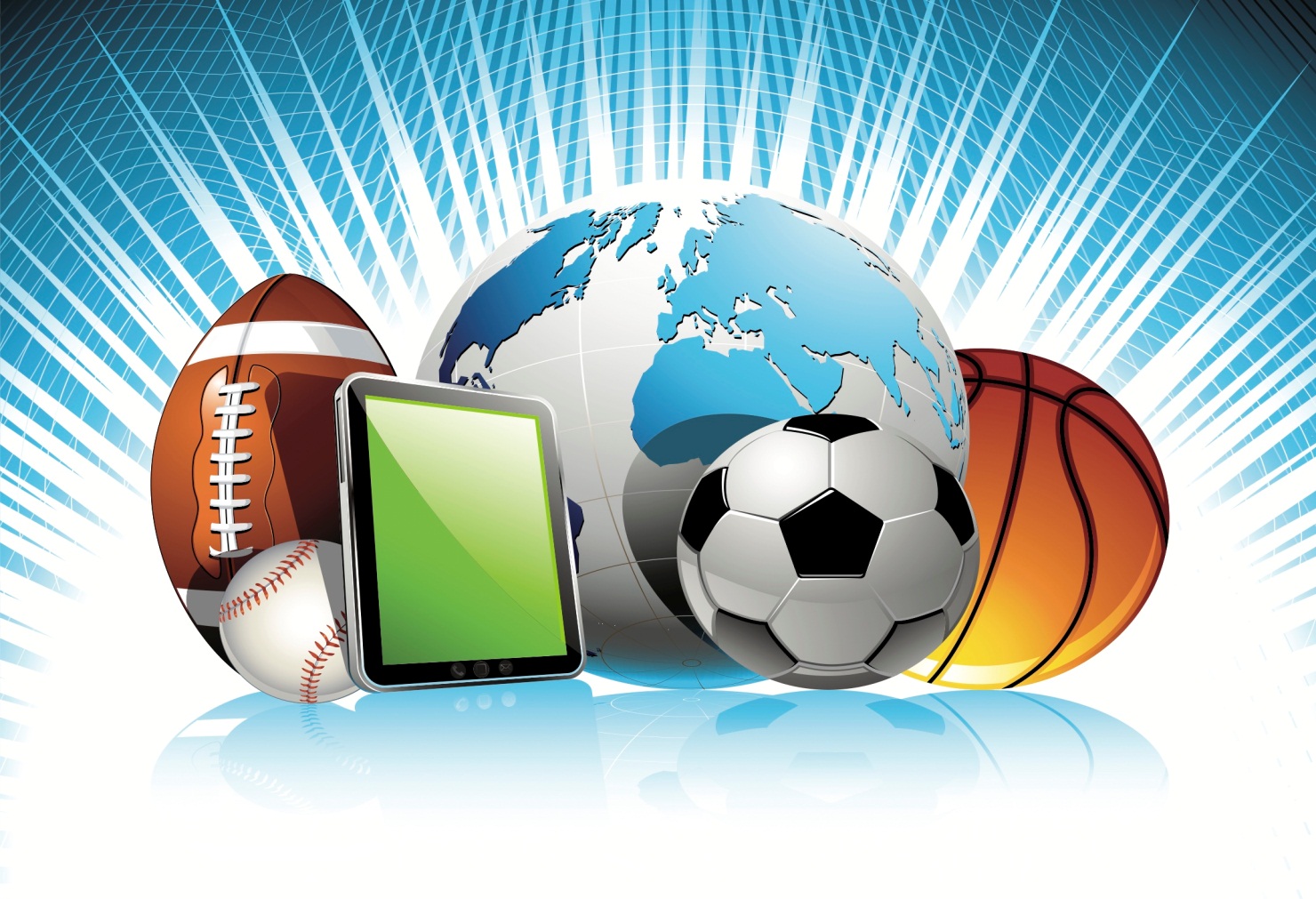 Подготовила:Тренер-преподавательЖолобова Т.С.2020СОВРЕМЕННЫЕ ОБРАЗОВАТЕЛЬНЫЕ ТЕХНОЛОГИИ.    В современном мире в педагогический лексикон прочно вошло понятие - современная образовательная технология, но при этом в его понимании и употреблении существуют большие расхождения.В толковом словаре Ожегова технология определяется как совокупность приемов, применяемая в каком-либо деле, мастерстве, искусстве.Вот несколько различных определений, которые дают современные ученые понятию образовательная технология:Педагогическая технология – это системный метод создания, применения и определения всего процесса преподавания и усвоения знаний с учетом технических и человеческих ресурсов и их взаимодействия, ставящий своей задачей оптимизацию форм образования (ЮНЕСКО).Педагогическая технология означает системную совокупность и порядок функционирования всех личностных, инструментальных и методологических средств, используемых для достижения педагогических целей (М.В.Кларин)Технология обучения - это составная процессуальная часть дидактической системы (М.Чошанов).Педагогическая технология – это описание процесса достижения планируемых результатов обучения (И.П.Волков).Педагогическая технология - совокупность психолого-педагогических установок, определяющих специальный набор и компоновку форм, методов, способов, приемов обучения, воспитательных средств; она естьорганизационно-методический инструментарий педагогического процесса (Б.Т.Лихачев).Педагогическая технология - это содержательная техника реализации учебного процесса (В.П.Беспалько).Педагогическая технология — это продуманная во всех деталях модель совместной педагогической деятельности по проектированию, организации и проведению учебного процесса с безусловным обеспечением комфортныхусловий для учащихся и учителя (В.М.Монахов).Технология – это искусство, мастерство, умение, совокупность методов обработки, изменения состояния (В.М.Шепель).Образовательной технологией можно назвать комплекс, в который входят следующие составляющие:представление планируемых результатов учебно-тренировочных занятий,средства диагностики текущего состояния обучающихся,набор способов и средств, применяемых на учебно-тренировочных занятиях,критерий выбора оптимальной модели занятий для данных конкретных условий.КЛАССИФИКАЦИЯ ОБРАЗОВАТЕЛЬНЫХ ТЕХНОЛОГИЙна деятельностной основе;на концептуальной основе (предполагает вычленение единой основы, сквозных идей курса, межпредметных идей);на крупноблочной основе;на опережающей основе;на проблемной основе;на личностно-смысловой и на эмоционально-психологической основе;на альтернативной основе (одно из правил этой технологии гласит: излагай несколько точек зрения, подходов, теорий как истинные, в то время какистинной среди них является лишь одна точка зрения, теория, один подход);на ситуативной, прежде всего, на игровой основе;на диалоговой основе;на взаимной основе (это коллективные способы обучения);на алгоритмической основе (М. Ланда);на программированной основе (В.П.Беспалько);на тестовой основе.СОВРЕМЕННЫЕ ОБРАЗОВАТЕЛЬНЫЕ ТЕХНОЛОГИИ,ПРИМЕНЯЕМЫЕ ПРИ РАБОТЕ НА ОТДЕЛЕНИЯХ ДЮСШ.Технология личностно-ориентированного обучения.Здоровьесберегающая технология.Технология проблемного обучения.Игровая образовательная технология.Технология разноуровнего обучения.Технология сотрудничества.Групповая технология.Технология индивидуального обучения.Технология взаимного обучения.Технология деятельностного метода.ТЕХНОЛОГИЯ ЛИЧНОСТНО-ОРИЕНТИРОВАННОГО ОБУЧЕНИЯ ЦЕЛЬ ИСПОЛЬЗОВАНИЯ:создание благоприятных условий для каждого обучающегося. СПОСОБЫ ВНЕДРЕНИЯ:Основой содержания личностно-ориентированного обучения является:формирование у обучающихся двигательных умения и навыков, на базе которых строится учебно-тренировочный процесс;личностно-ориентированное обучение обучающихся в учрежденияхспортивной направленности – это целенаправленное формирование личности спортсмена посредством его физического развития с учетом егоспособностей;определение уровня физического развития каждого обучающегося с помощью тестов и нормативов;определение состояния здоровья каждого обучающегося во время проведения обязательных (2 раза в год) медицинских осмотров. РЕЗУЛЬТАТЫ ИСПОЛЬЗОВАНИЯ:Технология личностно-ориентированного обучения ориентирует обучающихся на развитие своей индивидуальности. При примененииданной технологии у тренера-преподавателя появляется возможность работы с каждым обучающимся индивидуально, при этом индивидуальная работа ведется в рамках работы со всей учебно-тренировочной группой.Благодаря данной технологии тренер-преподаватель имеет возможность систематизировать и учитывать индивидуальные особенности каждого обучающегося при планировании и проведении учебно-тренировочного процесса.ИГРОВАЯ ТЕХНОЛОГИЯ ЦЕЛЬ ИСПОЛЬЗОВАНИЯ:развитие познавательной активности обучающегося; повышение интереса к систематическим занятиям спортом у каждого обучающегося;создание командного духа в спортивном коллективе; повышение эмоциональности учебно-тренировочного процесса. СПОСОБЫ ВНЕДРЕНИЯ:При проведении учебно-тренировочного процесса применяю следующие приемы игровой технологии:включение в учебно-тренировочные занятия не только общеразвивающих упражнений, но и эстафет, подвижных игр, спортивных игр;включение в учебно-тренировочные занятия элементов их тактических и технических приемов спортивных игр, проведение соревнований как внутри, так и между учебно-тренировочными группами, применение принципа системности и связи теории с практикой, принципа наглядности, принципа всестороннего развития личности. РЕЗУЛЬТАТЫ ИСПОЛЬЗОВАНИЯ:Игровая образовательная технология способствует расширению кругозора, формированию определенных умений и навыков, необходимых впрактической деятельности, развитию физических качеств, чувстваколлективизма, информированности обучающихся о других видах спорта; улучшению спортивных показателей; профилактике сколиоза.ТЕХНОЛОГИЯ ПРОБЛЕМНОГО ОБУЧЕНИЯ ЦЕЛЬ ИСПОЛЬЗОВАНИЯ:Развитие у обучающихся необходимые мыслительные и физические процессы, которые позволят решать проблемы и преодолевать препятствия как в учебно-тренировочном процессе, так и в соревновательнойдеятельности. СПОСОБЫ ВНЕДРЕНИЯ:При проведении учебно-тренировочного процесса целенаправленноформирую такие условия, при которых обучающиеся должны применять умения и навыки для преодоления искусственно-созданных препятствий на пути к достижению поставленной цели. РЕЗУЛЬТАТЫ ИСПОЛЬЗОВАНИЯ:Технология проблемного обучения дает возможность тренеру-преподавателю определить уровень сопротивляемости обучающихся к условиям, которыемогут возникнуть при участии в соревнованиях.При планировании и проведении учебно-тренировочных занятий с учетом результатов применения технологии проблемного обучения тренер имеет возможность проводить психологическую работу с обучающимися,направленную на преодоление сложных ситуаций.ЗДОРОВЬЕСБЕРЕГАЮЩАЯ ТЕХНОЛОГИЯ ЦЕЛЬ ИСПОЛЬЗОВАНИЯ:Обеспечение сохранности здоровья обучающихся при проведении учебно- тренировочных занятий и в соревновательной деятельности.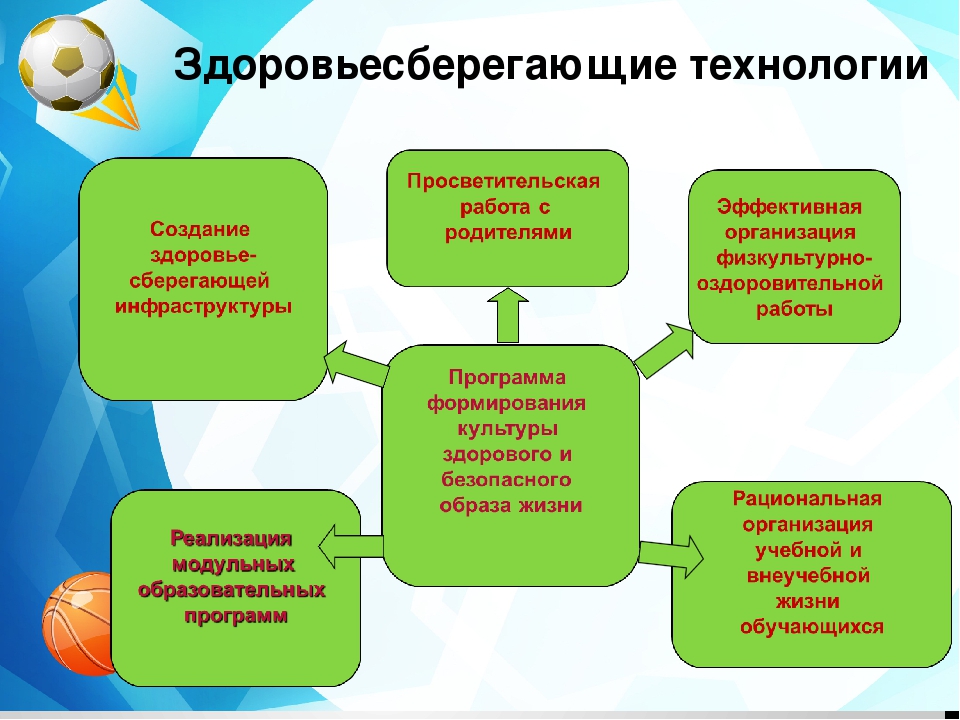 СПОСОБЫ ВНЕДРЕНИЯ:При планировании и проведении учебно-тренировочных занятий учитываю возрастные особенности обучающихся; с учетом особенностей каждого этапа подготовки формирую благоприятный психологический фон на занятиях;распределяю физическую нагрузку с учетом физических возможностей обучающихся; применяю методы и приемы, которые способствуют,которые способствуют появлению, развитию и сохранению интереса к занятиям спортом у каждого обучающегося; обязательный врачебный контроль за обучающимися не реже 2 раз в год, для спортсменов высокой квалификации – обязательная диспансеризация;организация каникулярного отдыха.РЕЗУЛЬТАТЫ ИСПОЛЬЗОВАНИЯ:Здоровьесберегающая технология способствует снижению вероятности травм на учебно-тренировочных занятиях и во время соревновательной деятельности, способствует снижению усталости после значительнойфизической нагрузки, укреплению здоровья обучающихся и формированию стойкого интереса к систематическим занятиям спортом.ТЕХНОЛОГИЯ РАЗНОУРОВНЕВОГО ОБУЧЕНИЯ. ЦЕЛЬ ИСПОЛЬЗОВАНИЯ:Построение учебно-тренировочного процесса таким образом, который позволяет обучающимся переходить с одного уровня этапа подготовки на следующий в зависимости от уровня спортивной подготовленности. СПОСОБЫ ВНЕДРЕНИЯ:Основой технологии разноуровнего обучения является такой подход к построению учебно-тренировочного процесса в спортивной школе, прикотором обучающийся группы начальной подготовки может быть переведен на следующий этап подготовки при достижении соответствующего спортивного результата.При построении данной технологии подразумевается свобода тренера-преподавателя в планировании и проведении учебно-тренировочного процесса на всех этапах спортивной подготовки. РЕЗУЛЬТАТЫ ИСПОЛЬЗОВАНИЯ:Технология многоуровневого обучения способствует достижению обучающимися высоких спортивных результатов, так как при применении данной технологии у обучающихся групп начальной подготовки возникает наглядный ориентир в виде спортсменов групп следующих этапов.4. ЗАКЛЮЧЕНИЕРезультативность применения всех новых образовательных технологий зависит от личных качеств тренера-преподавателя, его компетентности, уровня его образования, преданности профессии, а самое главное его любви к детям.Большое значение в воспитании и образовании здорового подрастающего поколения является тесное взаимодействие тренера-преподавателя и обучающегося в контакте с родителями и школой.Только во взаимодействии всех участников образовательного процесса кроется успех в достижении поставленных перед педагогом целей.